ใบสมัครรับเลือกตั้ง กรรมการบริหารสมาคม ประจำปี 2564-2566  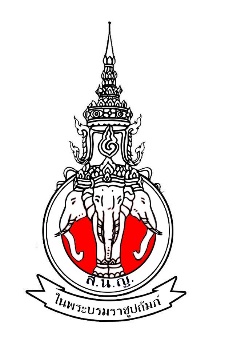 สมาคมนักเรียนเก่าญี่ปุ่น ในพระบรมราชูปถัมภ์ข้อมูลผู้สมัคร  หมายเลขสมาชิกสามัญ  ............................          หมายเลขเลือกตั้งประวัติการศึกษา (โดยเฉพาะ ในประเทศญี่ปุ่น)    ตำแหน่งงานปัจจุบัน …………………………………………… ชื่อองค์กร ..............................................................สถานที่ทำงาน ..........……………………………………………………………………………………….……………..โทรศัพท์.............................โทรสาร .............................E-mail…….……………Website…………………………...อุดมการณ์/ วิสัยทัศน์/ นโยบาย การบริหารงานสมาคมฯ ของผู้สมัคร 	ข้าพเจ้าขอรับรองว่าข้าพเจ้าเป็นสมาชิกสามัญและมีคุณสมบัติครบถ้วนตามกฎและข้อบังคับของสมาคมนักเรียนเก่าญี่ปุ่น ในพระบรมราชูปถัมภ์ ทุกประการ						ลงนาม ................................................... ผู้สมัครรับเลือกตั้ง							 (...............................................)                                        ชื่อ/นามสกุล  ........................................................................... วันเดือนปีเกิด ....................................อายุ ................ปีที่อยู่ปัจจุบัน .............................................................................................................................................................................................................โทรศัพท์..................................โทรสาร .................................Mobile phone: .............................. E-mail: …………………….…………ภาพถ่ายผู้สมัคร